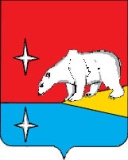 АДМИНИСТРАЦИЯГОРОДСКОГО ОКРУГА ЭГВЕКИНОТПОСТАНОВЛЕНИЕОб утверждении схемы расположения земельного участкаВ связи с проведением кадастровых работ, на основании статей 11.10, 39.2 Земельного кодекса Российской Федерации, Администрация городского округа ЭгвекинотП О С Т А Н О В Л Я Е Т:	1.	Утвердить прилагаемую схему расположения земельного участка на кадастровом плане территории в кадастровом квартале 87:06:010003, адрес (описание местоположения): Чукотский автономный округ, Иультинский район. Категория земель – земли населенных пунктов, разрешённое использование – под размещение ЛЭП 110-кВ Эгвекинот-Амгуэма, общая площадь 299805 кв.м.2. Настоящее постановление разместить на официальном сайте Администрации городского округа Эгвекинот в информационно-телекоммуникационной сети «Интернет».3. Настоящее постановление вступает в силу с момента его подписания.4. Контроль за исполнением настоящего постановления возложить на Управление финансов, экономики и имущественных отношений городского округа Эгвекинот                        (Шпак А.В.).Глава Администрации                                                                           	           Р.В. КоркишкоСхемарасположения земельного участка на кадастровом плане территории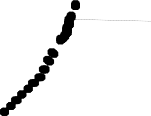 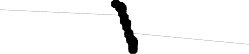 М 1:15000Условные обозначенияот 27 июля 2020 г.                                   № 291 - пап. ЭгвекинотУтвержденаПостановлением Администрациигородского округа Эгвекинотот 27 июля 2020 г. № 291-паграница кадастрового кварталаграница кадастрового кварталаграница образуемого земельного участкаграница образуемого земельного участкаграница земельного участка, сведения о котором содержатся в ГКНграница земельного участка, сведения о котором содержатся в ГКН●характерная точка границы земельного участкахарактерная точка границы земельного участкаУсловный номер земельного участка ‐ Площадь образуемого земельного участкаУсловный номер земельного участка ‐ Площадь образуемого земельного участка:ЗУ1Условный номер земельного участка ‐ Площадь образуемого земельного участкаУсловный номер земельного участка ‐ Площадь образуемого земельного участка299805 кв.м.